ДокладТема:  «Из опыта работы с детьми с ограниченными возможностями здоровья по слуху в  области социализации в  МАУ ДО Народные ремесла»05.11. 2019 год.Кудаковская А.Г. педагог дополнительногообразования     В современном мире проблема социального развития подрастающего поколения становится одной из актуальных. Родители и педагоги как никогда раньше обеспокоены тем, что нужно следить, чтобы ребенок, входящий в этот мир, стал уверенным, счастливым, умным, добрым и успешным, не зависимо от его заболеваний. Особенно это касается детей с ОВЗ.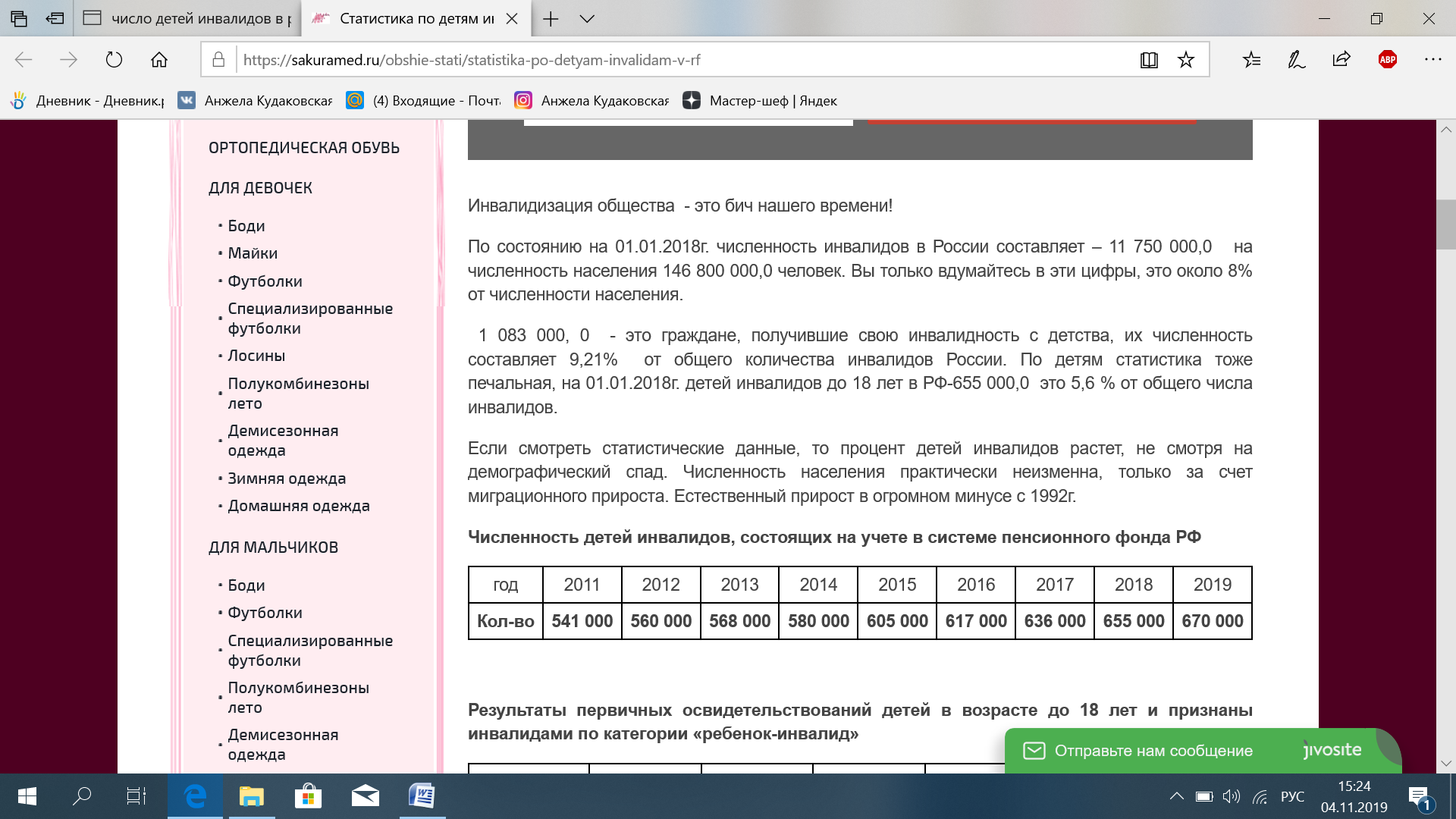 Проблема детской инвалидности приобретает поистине общенациональный характер. Динамика общего числа детей-инвалидов, состоящих на учете и получающих пенсию по инвалидности в системе Пенсионного фонда Российской Федерации за 9-летний период (2010–2019 годы) увеличивается. По мнению ученых, цифры и дальше будут продолжать расти.    Около 6% детей с нарушением слуха. По данным Всемирной организации здравоохранения (ВОЗ), к 2020 году число людей, страдающих нарушением слуха, увеличится на 30%.Часть таблицы количества детей инвалидов по регионам: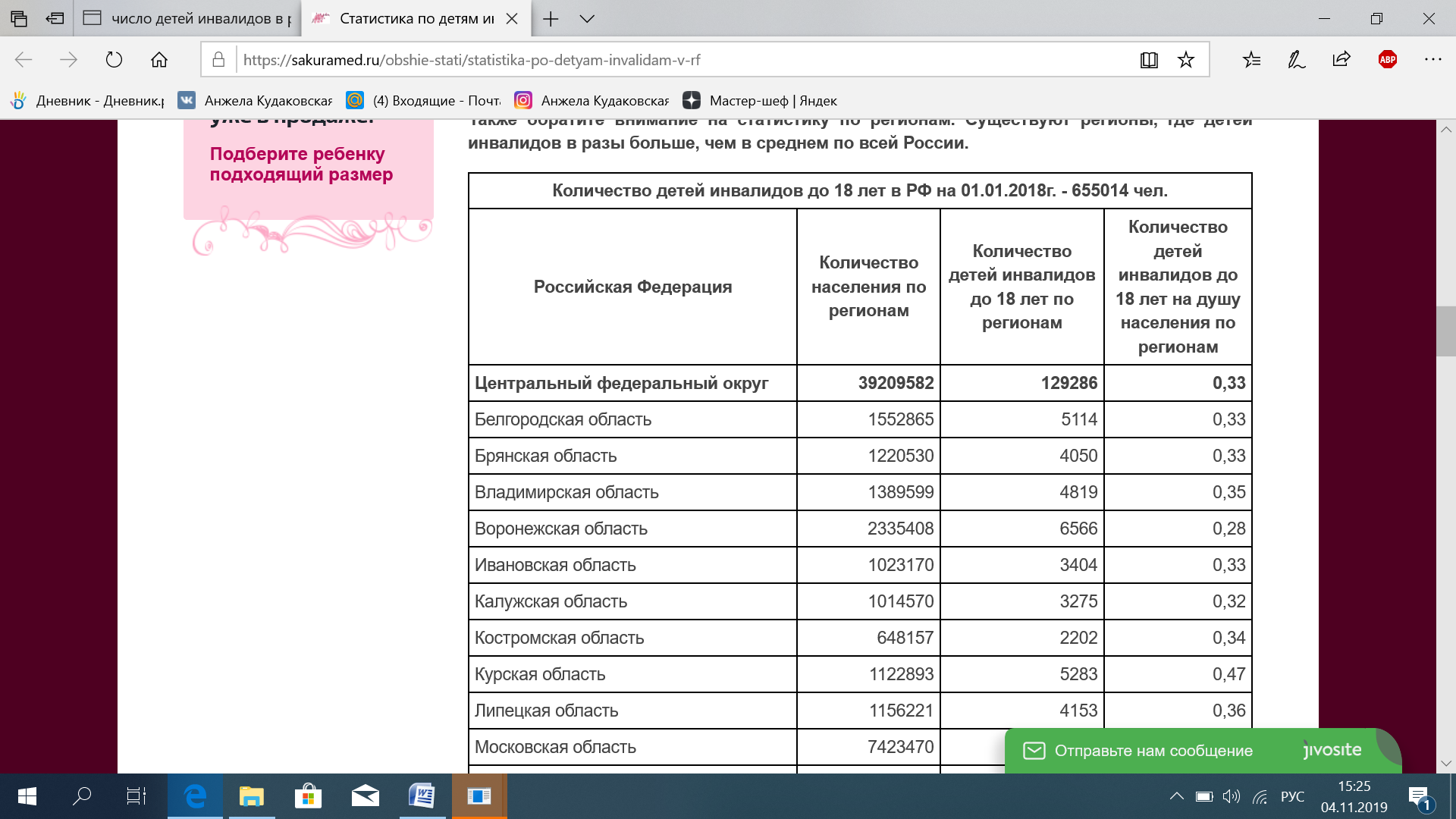 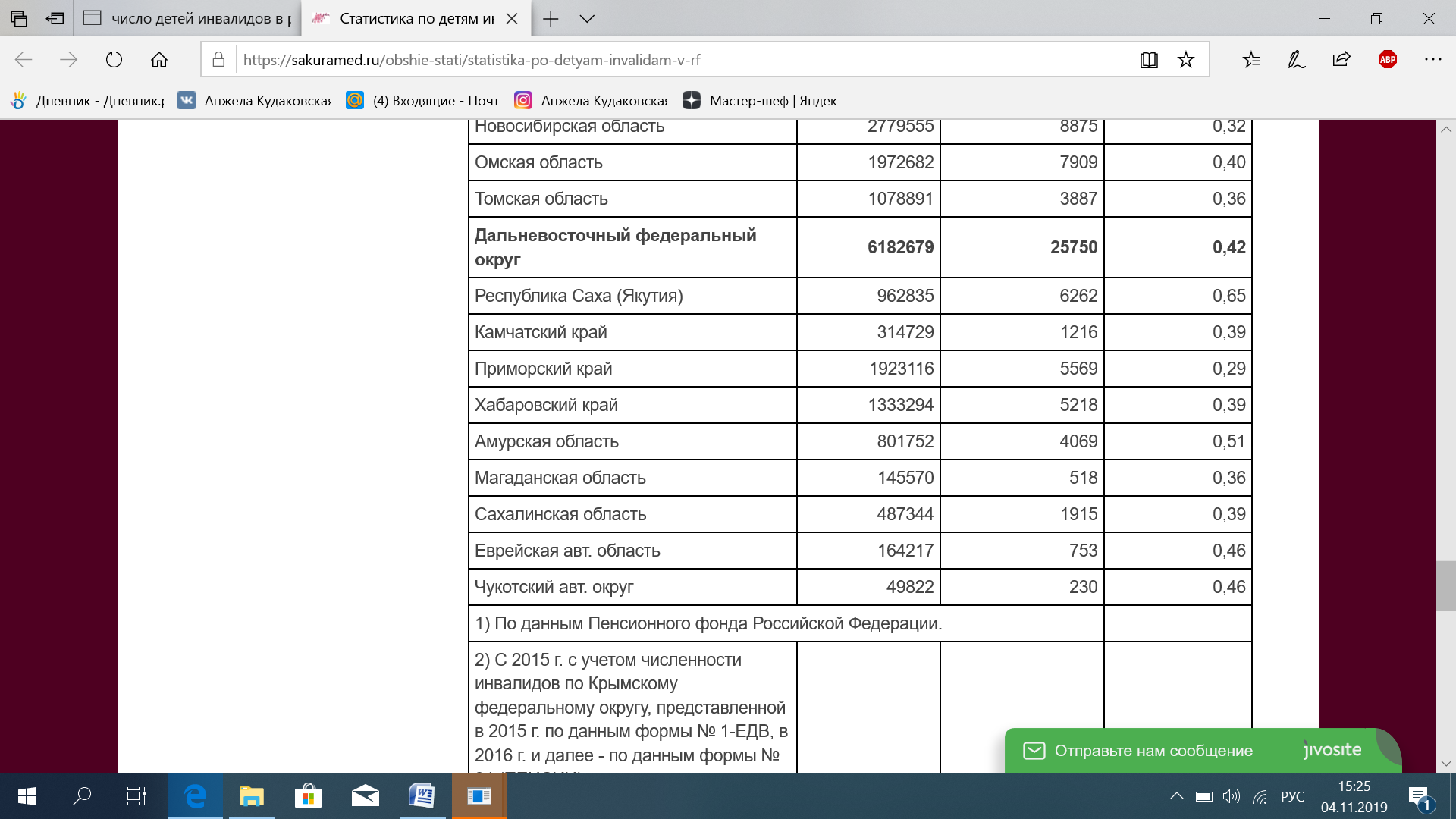 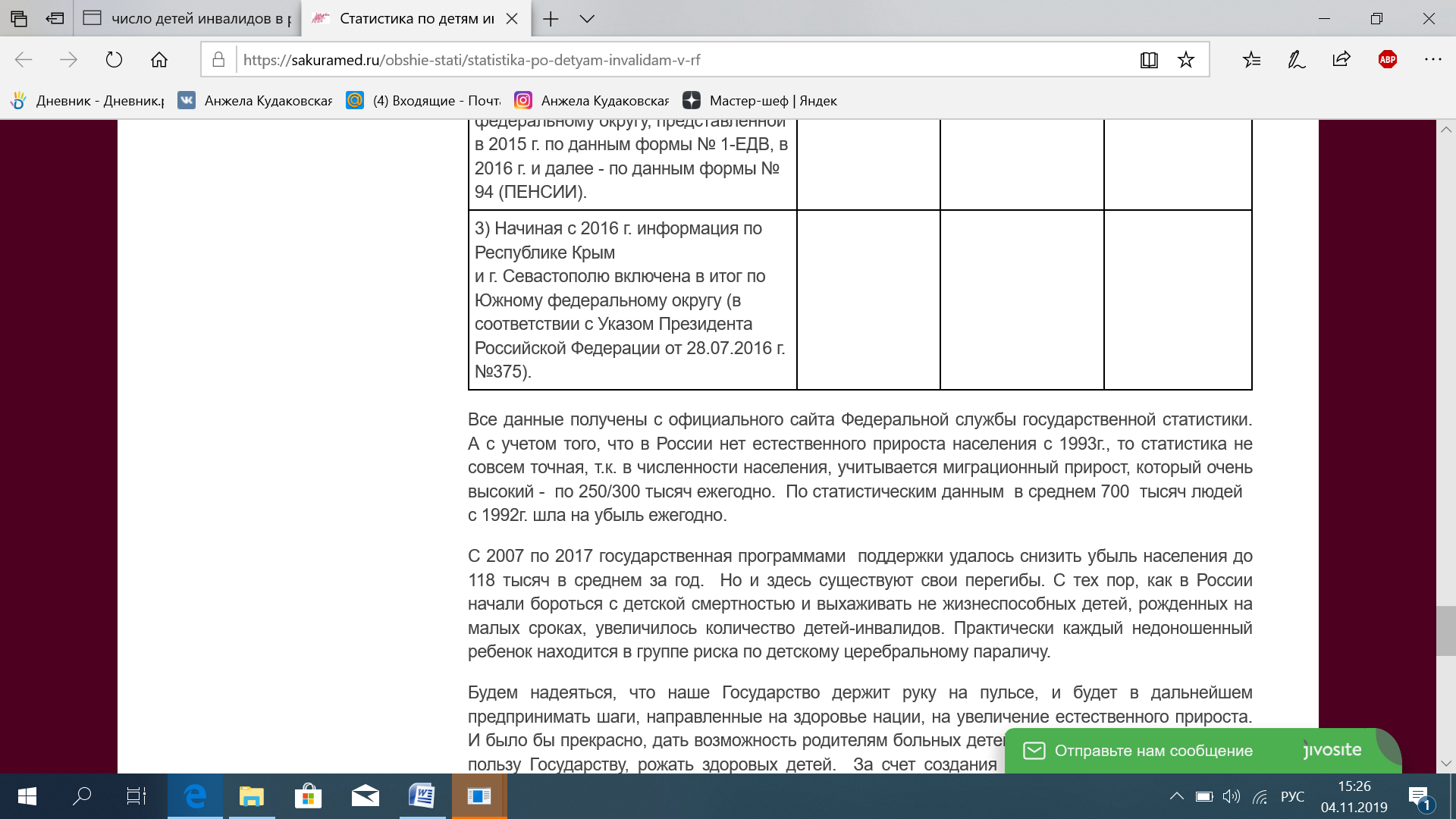      Актуальность социализации детей, обусловлена проблемами воспитания и обучения детей с ограниченными возможностями здоровья, организацией системы их общения со сверстниками и взрослыми. У таких детей затруднено взаимоотношение с окружающими, наблюдается ограниченность социального развития, тормозится развитие всех познавательных процессов, что сказывается на уровне социальной адаптации. Данные проблемы возможно решить включая ребят в доступные области бытовой, индивидуальной и общественно значимой деятельности с учетом личных интересов и возможностей.      В начале своей работы (январь 2013 г.) с детьми из специальной коррекционной общеобразовательной школы - интерната 1 вида для не слышащих детей по программе дополнительного образования «Оригами», мне была поставлена задача педагогами школы: развитие мелкой моторики и социализация детей – инвалидов по слуху. Не зная языка жестов и как общаться с такими детьми, предварительно проконсультировалась со специалистами школы – интерната и первые пара месяцев на занятиях присутствовал сурдопедагог.      На первичной диагностики было отмечено:у большинства детей недостаточно развита инициатива в общении со взрослыми. При общении они испытывают страх, смущение, отводят взгляд, что приводит порой не только к прекращению общения, но и к нежеланию продолжать работу.недостаточное развитие умения применять знания на практике в связи с той же боязнью сделать без подсказки что-то не правильно, вызвать смех сверстников и порицание педагога.общение со сверстниками носит часто агрессивный характер.присутствует вероятность не развития или утрата семейных ценностей.     Очень важно при работе с детьми такой категории учитывать рекомендации педагогов - психологов (У. Глассер, Р. Кэмпбелл, М. Максимов, В. Сатир и другие): 1.      Начинать разговор с похвалы. 2.      Обращать внимание на ошибки только косвенным образом. 3.      Не критиковать и не делать замечания, вспоминая об ошибках. 4.      Предоставлять детям возможность сохранить престиж в глазах других. 5.      Не приказывать, а задавать вопросы. 6.      Выражать одобрение по поводу каждой удачи. 7.      Создавать детям хорошую репутацию. 8.      Постоянно поощрять детей, делая любую ошибку легко исправимой. 9.   Добиваться того, чтобы ребенок был рад сделать то, что вы ему                            предлагаете.     Рабочие программы, которые используются в работе с детьми – инвалидами, составлены в соответствии с ФГОС образования глухих детей. В наших силах помочь глухим детям в развитии их разговорной речи, что в конечном счете приводит к лучшей социализации в обществе. Программы построены на  преемственности школьного и дополнительного образования.      На каждого ребенка разрабатывается «Индивидуальный образовательный маршрут», включающий в себя базовую программу и коррекционную работу. Разрабатывается данный маршрут на основе:Анализа ФГОС.Изучение психолого–педагогического статуса ребенка.Определение временных границ.Формирование цели и задач ИОМ, уточнение и дополнение на основе ФГОС.Описание способов и приемов с помощью которых ребенок будет усваивать содержание программы.Планирование форм реализации (индивидуальные, индивидуально-групповые, групповые, коллективные).Определение критерий промежуточной и итоговой оценки эффективности мероприятий.      Работу с детьми с ограниченными возможностями здоровья строим на основе доверия, веры в их силы и возможности, на взаимопомощи, на умении видеть красоту окружающего мира и желании поделиться своими мыслями и эмоциями со сверстниками и взрослыми. Проводим  не только обучающие занятия с применением специальных презентаций, но и воспитательные:  беседы о дружбе, взаимовыручке, гуманном отношении между детьми, о необходимости уметь доказывать свою точку зрения без агрессии, рассказываем в преддверии православных праздников о культуре и традициях русского народа, учим быть терпимее, любить свою Родину, не бояться проявлять свою фантазию и личное отношение к окружающим в своих работах. Так же не маловажную роль играют созданные условия:комфортный психологический климат в детском коллективе (на данном этапе уже нет бурного выяснения отношений между детьми с бросанием карандашей, клея,… – было связано с отсутствием желания общаться между собой, делиться материалом, помогать друг другу);помощь в самопознании и приобретении опыта позитивного общения у воспитанников (очень часто используется похвала тем детям, кто применяет для общения не только жестовую речь, кто помогает товарищу, …);атмосфера сотрудничества, партнёрства (общение педагога происходит «на равных» с детьми, не делается скидка на состояние здоровья, поощряется самостоятельность, инициатива).     Прошло немного времени, и на первом этапе для нашего общения уже стал не нужен сурдопедагог. В психологическом плане у детей стабилизировалась психическое  эмоциональное состояние, снизилась тревожность и психическая травмируемость. Ребята стали раскрываться, поверили в свои силы, они не только с удовольствием усваивают учебный материал, но и вносят свое творчество, порой очень оригинальное. Регулярно участвуют в выставках и конкурсах, активно участвуют в совместных мероприятиях со здоровыми детьми ЦДТ «Народные ремесла», поздравляют нас с праздниками.             С 2016-2017у.г.  начался второй этап.Мы  объединили группы здоровых детей и  детей с ОВЗ. Освоение детьми с ОВЗ социального опыта, включение их в существующую систему общественных отношений потребовало от нас определенных дополнительных мер, средств и усилий (специальные программы, техническое оснащение кабинетов, подготовку здоровых детей, а так же их родителей ко встрече и принятию детей с ОВЗ, и т.д.). Результат второго этапа: Дети с ОВЗ понимают нормы и правила, существующие в обществе;Учатся чувствовать и понимать других людей;Приобщаются к общественным ценностям: добру, красоте, здоровью;Активно развивается коммуникация, уходит боязнь общения со здоровыми детьми;Дети с ОВЗ получают больше положительных эмоций и как следствие еще большее желание творить, когда видят восхищенные взгляды и слышат одобрение здоровых сверстников в свой адрес. Активнее участвуют в выставках, конкурсах различного уровня (учреждения – международные) наравне со здоровыми сверстниками.     Мы глубоко убеждены, что дети, имеющие инвалидность, могут быть также способны и талантливы, как и их сверстники, не имеющие проблем со здоровьем. Дети с ОВЗ не пассивные объекты социальной помощи, а развивающиеся личности, которые имеют право на удовлетворение разносторонних социальных потребностей в познании, общении, творчестве. Дополнительное образование как нельзя лучше подходит в удовлетворении всех этих потребностей.     Мы очень гордимся нашими детьми!      Спасибо за внимание.